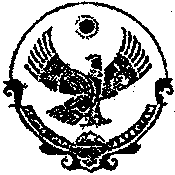 РЕСПУБЛИКА  ДАГЕСТАН  муниципальное  образование   «Бабаюртовский  район»Собрание депутатов муниципального районас. Бабаюрт  ул. Ленина  №29                                                                                            тел (87247)  2-13-31  факс 2-13-31						РЕШЕНИЕ27 мая   2016 года										№72 -6РСОтчет администрации муниципального района исполнения районного бюджета МО «Бабаюртовский район» за первый квартал 2016 года   Рассмотрев  отчет  администрации муниципального района                          «Бабаюртовский  район»  об  исполнении консолидированного бюджета муниципального образования «Бабаюртовский  район»   за 1 - квартал 2016 года,   Собрание депутатов муниципального района    «Бабаюртовский  район»  Республики  Дагестан  р  е  ш  а  е т :            1. Принять к сведению отчет администрации муниципального района «Бабаюртовский район» об исполнении консолидированного бюджета муниципального образования «Бабаюртовский район» за 1-квартал   2016 года  по доходам в сумме 167946,0  тыс.  рублей,  с превышением  доходов над расходами  в сумме  6949,0  тыс. рублей, согласно приложению №1,  в том числе исполнение районного бюджета муниципального района «Бабаюртовский район» по доходам в сумме 163839 тыс.  рублей, согласно приложению №2, исполнение   бюджета сельских  поселений муниципального образования  «Бабаюртовский район» по доходам в сумме  8095,0тыс.  рублей, согласно приложению №3.	2. Принять к сведению отчет администрации муниципального района «Бабаюртовский район» об исполнении консолидированного бюджета муниципального образования «Бабаюртовский район» за 1-квартал   2016 года по расходам в сумме  160997,0 тыс. рублей, согласно приложению №4.           3 Настоящее решение опубликовать в районной газете «Бабаюртовские вести» и разместить в сети Интернет на официальном сайте МО "Бабаюртовский район": www.babaurt.ruПредседатель Собраниядепутатов муниципального района«Бабаюртовский район»                                                          		  А.А.Акмурзаев Глава муниципального района «Бабаюртовский район»                                      			Э.Г. Карагишиев 													Приложение №1															 к решению  Собрания депутатов															МР   «Бабаюртовский район»                                                                                                   															от  27 мая 2016  г.  №-72-6РС                      														Председатель Собрания депутатов 															муниципального района																		А.А.Акмурзаев																 Глава муниципального района 																		Э. Г.Карагишиев СВЕДЕНИЯоб исполнении консолидированного  бюджета муниципального района «Бабаюртовский район» по доходам за  1 квартал 2016 год                                                                                                                                                                                                                        в тыс. рублях                                                                                                                                                                                                                                                                                                                                                                                                                                                                                                 																Приложение №2															 к решению  Собрания депутатов															МР   «Бабаюртовский район»                                                                                                   															от  27 мая 2016  г.  №-72-6РС                      														Председатель Собрания депутатов 															муниципального района																		А.А.Акмурзаев																Глава муниципального района 																		Э. Г.Карагишиев                                   СВЕДЕНИЯоб исполнении   бюджета муниципального района «Бабаюртовский район»  по доходам за  1 квартал 2016 год                                                                                                                                            в тыс. рублях                                                                                                                                                                                                                                                                                                                                                                                                                                                                                                                                                                                                                                                                                                                                                                                                                                                              																Приложение №3														 к решению  Собрания депутатов														МР   «Бабаюртовский район»                                                                                                   														от  27 мая 2016  г.  №-72-6РС                      													Председатель Собрания депутатов 														муниципального района																	А.А.Акмурзаев																 Глава муниципального района 																	Э. Г.Карагишиев 										СВЕДЕНИЯоб исполнении   бюджета муниципальных поселений района «Бабаюртовский район» по доходам за 1 квартал 2016 год                                                                                                                                                в тыс. рублях                                                                           																	Приложение №4															 к решению  Собрания депутатов															МР   «Бабаюртовский район»                                                                                                   															от  27 мая 2016  г.  №-72-6РС                      														Председатель Собрания депутатов 															муниципального района																		А.А.Акмурзаев																 Глава муниципального района 																		Э. Г.Карагишиев                                                                                                               									СВЕДЕНИЯоб исполнении консолидированного бюджета муниципального района «Бабаюртовский район» по расходам за 1 квартал 2016 год 	                                                                                                                           (тыс. рублей)                                                                                                     Наименование  показателя         Код доходовУтвержденона 1-кв.Исполненоза 1-кв.ПроцентисполненияНалог на доходы физических лиц - Всего000101020000100001101612919373,0120Налог на доходы физических лиц с доходов, облагаемый по налоговой ставке, установленный пунктом 1 статьи 224 Налогового кодекса Российской Федерации, за исключением доходов, полученные физическими лицами, зарегистрированными в качестве индивидуальных предпринимателей000101020100100001101612419368,0120Налог на доходы физических лиц с доходов, облагаемый по налоговой ставке, установленный пунктом 1 статьи 224 Налогового кодекса Российской Федерации, и полученные физическими лицами, зарегистрированными в качестве индивидуальных предпринимателей0001010202001000011044,0100Налог на доходы физических лиц с доходов, полученные в виде выигрышей и призов в проводимых конкурсах, играх и других мероприятиях  0001010203001000011011,0100Налог на доходы физических лиц с доходов, полученными физическими лицами, являющимися иностранными гражданами, осуществляющими трудовую деятельность по найму у физических лиц на основании патента00110102040010000110000Налоги на товары и услуги, реализуемые на территории Российской Федерации000103000000000000002947,22954,0100Доходы от  уплаты акцизов на дизельное топливо подлежащее распределению между бюджетами субъектами РФ и местными бюджетами с учетом установленных деференцированных нормативов отчислений в местные бюджеты000103022300100001101021,21028,0100Доходы от уплаты акцизов на моторные масла подлежащие  распределению между бюджетами субъектами РФ и местными бюджетами с учетом установленных деференцированных нормативов отчислений в местные бюджеты00010302200100001101818,0100 Доходы от  уплаты акцизов на автомобильный бензин  подлежащее распределению между бюджетами субъектами РФ и местными бюджетами с учетом установленных деференцированных нормативов отчислений в местные бюджеты0001030225001000011020932093,0100Доходы от  уплаты акцизов на прямогонный бензин  подлежащее распределению между бюджетами субъектами РФ и местными бюджетами с учетом установленных деференцированных нормативов отчислений в местные бюджеты00010302260010000110-185-185,0100Налоги на совокупный доход – Всего 000105000000000001101669,51596,095Налог, взимаемый в связи с применением упрощенной системы налогообложения00010501000000000110511511,0100Налог, взимаемый с налогоплательщиков, выбравших в качестве объекта налогообложения доходы00010501011010000110000Налог, взимаемый с налогоплательщиков, выбравших в качестве объекта налогообложения доходы (за налоговые периоды, истекшие до 1 января 2011 года)0001050101201000011055,0100Налог, взимаемый с налогоплательщиков, выбравших в качестве объекта налогообложения доходы,  уменьшенные на величину расходов00010501020010000110165264,0160Единый налог на вмененный доход для отдельных видов деятельности00010502010020000110884724,082Единый налог на вмененный доход для отдельных видов деятельности (за налоговые периоды, истекшие до 1 января 2011 года)00010502020020000110-11-11,0100Единый сельскохозяйственный налог00010503000010000110115,5103,089Единый сельскохозяйственный налог (за налоговые периоды, истекшие до 1 января 2011 года)00010503020010000110000Налоги на имущество000106000000000000001957,6153478Налог на имущество физических лиц00010601000000000110000Налог на имущество физических лиц, взимаемый по ставкам, применяемым к объектам налогообложения, расположенным в границах поселений00010601030100000110455,6403,088Транспортный налог00010604000020000110000Транспортный налог с организаций00010604011020000110000Транспортный налог с физических лиц00010604012020000110000Земельный налог0001060600000000011015021131,075Земельный налог, взимаемый по ставкам, установленным в соответствии с подпунктом 1пукта 1 статьи 394 Налогового кодекса Российской Федерации00010606010000000110000Земельный налог, взимаемый по ставкам, установленным в соответствии с подпунктом 1пукта 1 статьи 394 Налогового кодекса Российской Федерации и применяемый к объектам налогообложения расположенным в границах поселений00010606013100000110000Земельный налог, взимаемый по ставкам, установленным в соответствии с подпунктом 2 пункта 1 статьи 394 Налогового кодекса Российской Федерации и применяемый к объектам налогообложения расположенным в границах поселений00010606023100000110000Земельный налог с организаций, обладающих земельным участком, расположенным в границах межселенных территорий.00010606033050000110350341,097Земельный налог с организаций, обладающих земельным участком, расположенным в границах сельских поселений.00010606033100000110420309,073Земельный налог с физических лиц, обладающих земельным участком, расположенным в границах межселенных территорий.0001060604305000011022097,044Земельный налог с физических лиц, обладающих земельным участком, расположенным в границах сельских поселений.00010606043100000110512384,075Государственная пошлина0001080000000000000072427,06 разГосударственная пошлина по делам, рассматриваемым в судах общей юрисдикции, мировыми судьями 0001080301001000011072427,06 разГосударственная пошлина за государственную регистрацию транспортных средств и иные юридически значимые действия00010807140010000110000Задолженность и перерасчеты по отменным налогам, сборам и иным обязательным платежам000109000000000000000169,00Налог на прибыль организаций, зачислявшийся до 1 января 2005г. в местные бюджеты, мобилизуемый на территориях муниципальных районах0001090103005000011005,00Земельный налог( по обязательствам, возникшим до 1 января 2006 года) мобилизуемый на межселенных территориях000109040530500001100149,00Целевые сборы граждан и предприятий, учреждений, организаций на содержание милиции, на благоустройство территорий, на нужды образования и другие цели00010907033050000110015,00Доходы от использования имущества, находящегося в государственной и муниципальной собственности000111000000000000001894,22138,0113Доходы, получаемые в виде арендной платы находящиеся в собственности поселений000111050251000001201894,22138,0113Доходы от сдачи в аренду имущества, находящегося в оперативном управлении органов управления муниципальных районов и созданных ими учреждений00011105035050000120000Платежи при пользовании природными ресурсами00011200000000000000014,00Плата за негативное воздействие на окружающую среду 00011201000010000120000Плата за размещение отходов производства и потребление00011201040010000120014,00Прочие доходы от оказания платных услуг (работ00011300000000000000811,5752,093Прочие доходы от оказания платных услуг (работ) получателями средств бюджетов муниципальных районов00011301995050000130811,5752,093Доходы от продажи имущества 00011400000000000000000Доходы от продажи земельных участков, находящихся в собственности муниципальных районов (за исключением земельных участков муниципальных бюджетных и автономных учреждений)00011406025050000430000Штрафы, санкции, возмещения ущерба 0001160000000000000004,00Денежные взыскания (штрафы) за нарушение законодательства о налогах и сборах0001160301001000014001,00Денежные взыскания (штрафы) за административные правонарушения в области налогов и сборов00011603030010000140000Денежные взыскания (штрафы) за нарушение законодательства о применении контрольной – счетной техники при осуществлении наличных денежных расчетов0001160600001000014003,00Денежные взыскания за нарушение бюджетного законодательства РФ00011618000000000140000Денежные взыскания (штрафы)00011620000000000000028,00Денежные взыскания (штрафы) и иные суммы, взыскиваемые с лиц, виновных в совершении преступлений, и возмещении ущерба имуществу, зачисляемые в бюджеты муниципального района 00011621050050000140026,00Денежные взыскания (штрафы) за нарушение законодательства об охране и использовании животного мира00011625030010000140000Денежные взыскания (штрафы) за нарушение законодательства в области охраны окружающей среды00011625050010000140000Денежные взыскания (штрафы) за нарушение Федерального закона «О пожарной безопасности»00011627000010000140000Денежные взыскания (штрафы) за нарушение законодательства в области обеспечения санитарно – эпидемиологического благополучия человека 0001162800001000014002,00Денежные взыскания (штрафы) за административные правонарушения00011630000000000000062,00Денежные взыскания (штрафы) за административные правонарушения в области дорожного движения00011630000010000140000Прочие денежные взыскания (штрафы) за правонарушения в области дорожного движения00011630030010000140062,00Денежные взыскания (штрафы) за нарушение законодательства Российской Федерации о контрактной системе в сфере закупок товаров, работ, услуг для обеспечения государственных и муниципальных нужд для нужд муниципальных районов.00011630050050000140000Суммы по искам о возмещении вреда, причиненного окружающей среде, подлежащие зачислению в бюджеты муниципальных районов00011635030050000140000000Денежные взыскания (штрафы) за нарушения законодательства Российской Федерации об административных правонарушениях, предусмотренные статьей 20.25 Кодекса Российской Федерации об административных правонарушениях.0001164300001000014009,00Денежные взыскания (штрафы) за нарушения законодательства Российской Федерации об административных правонарушениях, предусмотренные статьей 20.25 Кодекса Российской Федерации об административных правонарушениях.0001164300001000014009,00Прочие поступления от денежных взысканий (штрафов) и иных сумм в возмещении ущерба000116900000000001400148,00Прочие поступления от денежных взысканий (штрафов) и иных сумм в возмещении ущерба, зачисляемые в бюджеты муниципальных районов000116900500500001400148,00Прочие неналоговые доходы000117000000000000000262,00Невыясненные поступления, зачисляемые в бюджеты муниципальных районов00011701050050000180021,00Невыясненные поступления, зачисляемые в бюджеты поселений00011701050100000180015,00Прочие неналоговые доходы бюджетов муниципальных районов00011705050050000180000Прочие неналоговые доходы поселений000117050501000001800226,00Итого собственные доходы000100000000000000002548129470,0116Финансовая помощь из РБ РД00020200000000000000138476138476,0100Дотация000202010010500001512292122921,0100Субсидии 0002020299905000015147544754,0100Субвенция00020203000000000151112975112975,0100Взаимные 0002020401205000015100100Прочие доходы0002180501005000015144,0100Возврат остатков субсидий (район)00021905000050000151-2174-2174,0100Возврат остатков субсидий (поселения)00021905000100000151-4-4,0100Всего доходы00085000000000000000163957167946102      Наименование  показателя         Код доходовУтвержденона 1-кв.Исполненоза 1-кв.ПроцентисполненияНалог на доходы физических лиц - Всего000101020000100001101562518768,0120Налог на доходы физических лиц с доходов, облагаемый по налоговой ставке, установленный пунктом 1 статьи 224 Налогового кодекса Российской Федерации, за исключением доходов, полученные физическими лицами, зарегистрированными в качестве индивидуальных предпринимателей000101020100100001101562018763,0120Налог на доходы физических лиц с доходов, облагаемый по налоговой ставке, установленный пунктом 1 статьи 224 Налогового кодекса Российской Федерации, и полученные физическими лицами, зарегистрированными в качестве индивидуальных предпринимателей0001010202001000011044,0100Налог на доходы физических лиц с доходов, полученные в виде выигрышей и призов в проводимых конкурсах, играх и других мероприятиях  0001010203001000011011,0100Налог на доходы физических лиц с доходов, полученными физическими лицами, являющимися иностранными гражданами, осуществляющими трудовую деятельность по найму у физических лиц на основании патента00110102040010000110000Налоги на товары и услуги, реализуемые на территории Российской Федерации000103000000000000002947,22954,0100Доходы от  уплаты акцизов на дизельное топливо подлежащее распределению между бюджетами субъектами РФ и местными бюджетами с учетом установленных деференцированных нормативов отчислений в местные бюджеты000103022300100001101021,21028,0100Доходы от  уплаты акцизов на моторные масла  подлежащее распределению между бюджетами субъектами РФ и местными бюджетами с учетом установленных деференцированных нормативов отчислений в местные бюджеты000103022400100001101818,0100Доходы от  уплаты акцизов на автомобильный бензин  подлежащее распределению между бюджетами субъектами РФ и местными бюджетами с учетом установленных деференцированных нормативов отчислений в местные бюджеты0001030225001000011020932093,0100Доходы от  уплаты акцизов на прямогонный бензин  подлежащее распределению между бюджетами субъектами РФ и местными бюджетами с учетом установленных деференцированных нормативов отчислений в местные бюджеты00010302260010000110-185-185,0100Налоги на совокупный доход – Всего 000105000000000001101634,81565,096Налог, взимаемый в связи с применением упрощенной системы налогообложения00010501000000000110000Налог, взимаемый с налогоплательщиков, выбравших в качестве объекта налогообложения доходы00010501011010000110511511,0100Налог, взимаемый с налогоплательщиков, выбравших в качестве объекта налогообложения доходы (за налоговые периоды, истекшие до 1 января 2011 года)0001050101201000011055,0100Налог, взимаемый с налогоплательщиков, выбравших в качестве объекта налогообложения доходы,  уменьшенные на величину расходов00010501020010000110165264,0160Единый налог на вмененный доход для отдельных видов деятельности00010502010020000110884724,082Единый налог на вмененный доход для отдельных видов деятельности (за налоговые периоды, истекшие до 1 января 2011 года)00010502020020000110-11-11,0100Единый сельскохозяйственный налог0001050300001000011080,872,089Единый сельскохозяйственный налог (за налоговые периоды, истекшие до 1 января 2011 года)0001050302001000011000Налоги на имущество000106000000000000000438,00Налог на имущество физических лиц00010601000000000110000Налог на имущество физических лиц, взимаемый по ставкам, применяемым к объектам налогообложения, расположенным в границах поселений00010601030100000110000Транспортный налог00010604000020000110000Транспортный налог с организаций00010604011020000110000Транспортный налог с физических лиц00010604012020000110000Земельный налог00010606000000000110000Земельный налог, взимаемый по ставкам, установленным в соответствии с подпунктом 1пукта 1 статьи 394 Налогового кодекса Российской Федерации00010606010000000110000Земельный налог, взимаемый по ставкам, установленным в соответствии с подпунктом 1пукта 1 статьи 394 Налогового кодекса Российской Федерации и применяемый к объектам налогообложения расположенным в границах поселений00010606013100000110000Земельный налог, взимаемый по ставкам, установленным в соответствии с подпунктом 2 пункта 1 статьи 394 Налогового кодекса Российской Федерации и применяемый к объектам налогообложения расположенным в границах поселений00010606023100000110000Земельный налог с организаций, обладающих земельным участком, расположенным в границах межселенных территорий.000106060330500001100341,00Земельный налог с физических лиц, обладающих земельным участком, расположенным в границах межселенных территорий.00010606043050000110097,00Государственная пошлина0001080000000000000072427,06 разГосударственная пошлина по делам, рассматриваемым в судах общей юрисдикции, мировыми судьями 0001080301001000011072427,06  разГосударственная пошлина за государственную регистрацию транспортных средств и иные юридически значимые действия00010807140010000110000Задолженность и перерасчеты по отменным налогам, сборам и иным обязательным платежам000109000000000000000169,00Налог на прибыль организаций, зачислявшийся до 1 января 2005г. в местные бюджеты, мобилизуемый на территориях муниципальных районах0001090103005000011005,00Земельный налог( по обязательствам, возникшим до 1 января 2006 года) мобилизуемый на межселенных территориях000109040530500001100149,00Целевые сборы граждан и предприятий, учреждений, организаций на содержание милиции, на благоустройство территорий, на нужды образования и другие цели00010907033050000110015,00Доходы от использования имущества, находящегося в государственной и муниципальной собственности00011100000000000000000Доходы, получаемые в виде арендной платы находящиеся в собственности поселений00011105025100000120000Доходы от сдачи в аренду имущества, находящегося в оперативном управлении органов управления муниципальных районов и созданных ими учреждений00011105035050000120000Платежи при пользовании природными ресурсами00011200000000000000014,00Плата за негативное воздействие на окружающую среду 00011201000010000120000Плата за размещение отходов производства и потребление00011201040010000120014,00Прочие доходы от оказания платных услуг (работ00011300000000000000811,5752,093Прочие доходы от оказания платных услуг (работ) получателями средств бюджетов муниципальных районов00011301995050000130811,5752,093Доходы от продажи имущества 00011400000000000000000Доходы от продажи земельных участков, находящихся в собственности муниципальных районов (за исключением земельных участков муниципальных бюджетных и автономных учреждений)00011406025050000430000Штрафы, санкции, возмещения ущерба 0001160000000000000004,00Денежные взыскания (штрафы) за нарушение законодательства о налогах и сборах0001160301001000014001,00Денежные взыскания (штрафы) за административные правонарушения в области налогов и сборов00011603030010000140000Денежные взыскания (штрафы) за нарушение законодательства о применении контрольной – счетной техники при осуществлении наличных денежных расчетов0001160600001000014003,00Денежные взыскания за нарушение бюджетного законодательства РФ00011618000000000140000Денежные взыскания (штрафы)00011620000000000000028,00Денежные взыскания (штрафы) и иные суммы, взыскиваемые с лиц, виновных в совершении преступлений, и возмещении ущерба имуществу, зачисляемые в бюджеты муниципального района 00011621050050000140026,00Денежные взыскания (штрафы) за нарушение законодательства об охране и использовании животного мира00011625030010000140000Денежные взыскания (штрафы) за нарушение законодательства в области охраны окружающей среды00011625050010000140000Денежные взыскания (штрафы) за нарушение Федерального закона «О пожарной безопасности»00011627000010000140000Денежные взыскания (штрафы) за нарушение законодательства в области обеспечения санитарно – эпидемиологического благополучия человека 0001162800001000014002,00Денежные взыскания (штрафы) за административные правонарушения00011630000000000000062,00Денежные взыскания (штрафы) за административные правонарушения в области дорожного движения00011630000010000140000Прочие денежные взыскания (штрафы) за правонарушения в области дорожного движения00011630030010000140062,00Денежные взыскания (штрафы) за нарушение законодательства Российской Федерации о контрактной системе в сфере закупок товаров, работ, услуг для обеспечения государственных и муниципальных нужд для нужд муниципальных районов.00011630050050000140000Суммы по искам о возмещении вреда, причиненного окружающей среде, подлежащие зачислению в бюджеты муниципальных районов00011635030050000140000Денежные взыскания (штрафы) за нарушения законодательства Российской Федерации об административных правонарушениях, предусмотренные статьей 20.25 Кодекса Российской Федерации об административных правонарушениях.0001164300001000014009,00Денежные взыскания (штрафы) за нарушения законодательства Российской Федерации об административных правонарушениях, предусмотренные статьей 20.25 Кодекса Российской Федерации об административных правонарушениях.0001164300001000014009,00Прочие поступления от денежных взысканий (штрафов) и иных сумм в возмещении ущерба000116900000000001400148,00Прочие поступления от денежных взысканий (штрафов) и иных сумм в возмещении ущерба, зачисляемые в бюджеты муниципальных районов000116900500500001400148,00Прочие неналоговые доходы00011700000000000000021,00Невыясненные поступления, зачисляемые в бюджеты муниципальных районов00011701050050000180021,00Невыясненные поступления, зачисляемые в бюджеты поселений0001170105010000018000Прочие неналоговые доходы бюджетов муниципальных районов00011705050050000180021,00Прочие неналоговые доходы поселений00011705050100000180000Итого собственные доходы0001000000000000000021090,525359,0120Финансовая помощь из РБ РД00020200000000000000138480138480,0100Дотация000202010010500001512292122921,0100Субсидии 0002020299905000015147544754,0100Субвенция00020203000000000151112975112975,0100Взаимные 00020204012050000151000Прочие доходы0002180501005000015144,0100Возврат остатков субсидий00021905000050000151-2174-2174,0100Всего доходы00085000000000000000159570,5163839,0103      Наименование  показателя         Код доходовУтвержденона 1-кв.Исполненоза 1-кв.ПроцентисполненияНалог на доходы физических лиц - Всего00010102000010000110504605,0120Налог на доходы физических лиц с доходов, облагаемый по налоговой ставке, установленный пунктом 1 статьи 224 Налогового кодекса Российской Федерации, за исключением доходов, полученные физическими лицами, зарегистрированными в качестве индивидуальных предпринимателей00010102010010000110504605,0120Налог на доходы физических лиц с доходов, облагаемый по налоговой ставке, установленный пунктом 1 статьи 224 Налогового кодекса Российской Федерации, и полученные физическими лицами, зарегистрированными в качестве индивидуальных предпринимателей00010102020010000110000Налог на доходы физических лиц с доходов, полученные в виде выигрышей и призов в проводимых конкурсах, играх и других мероприятиях  00010102030010000110000Налог на доходы физических лиц с доходов, полученными физическими лицами, являющимися иностранными гражданами, осуществляющими трудовую деятельность по найму у физических лиц на основании патента00110102040010000110000Налоги на совокупный доход – Всего 0001050000000000011034,731,089Налог, взимаемый в связи с применением упрощенной системы налогообложения00010501000000000110000Налог, взимаемый с налогоплательщиков, выбравших в качестве объекта налогообложения доходы00010501010010000110000Налог, взимаемый с налогоплательщиков, выбравших в качестве объекта налогообложения доходы,  уменьшенные на величину расходов00010501020010000110000Единый налог на вмененный доход для отдельных видов деятельности00010502000020000110000Единый сельскохозяйственный налог0001050300001000011034,731,089000Единый сельскохозяйственный налог (за налоговые периоды, истекшие до 1 января 2011 года)00010503020010000110000Налоги на имущество000106000000000000001957,61096,056Налог на имущество физических лиц00010601000000000110000Налог на имущество физических лиц, взимаемый по ставкам, применяемым к объектам налогообложения, расположенным в границах поселений00010601030100000110405403,0100Транспортный налог00010604000020000110000Транспортный налог с организаций00010604011020000110000Транспортный налог с физических лиц00010604012020000110000Земельный налог00010606000000000110150269346Земельный налог, взимаемый по ставкам, установленным в соответствии с подпунктом 1пукта 1 статьи 394 Налогового кодекса Российской Федерации00010606010000000110000Земельный налог, взимаемый по ставкам, установленным в соответствии с подпунктом 1пукта 1 статьи 394 Налогового кодекса Российской Федерации и применяемый к объектам налогообложения расположенным в границах поселений00010606013100000110000Земельный налог, взимаемый по ставкам, установленным в соответствии с подпунктом 2 пункта 1 статьи 394 Налогового кодекса Российской Федерации и применяемый к объектам налогообложения расположенным в границах поселений00010606023100000110000Земельный налог с организаций, обладающих земельным участком, расположенным в границах сельских поселений00010606033100000110700309,044Земельный налог с физических лиц, обладающих земельным участком, расположенным в границах сельских поселений00010606043100000110802384,048Государственная пошлина00010800000000000000000Государственная пошлина по делам, рассматриваемым в судах общей юрисдикции, мировыми судьями 00010803010010000110000Государственная пошлина за государственную регистрацию транспортных средств и иные юридически значимые действия00010807140010000110000Задолженность и перерасчеты по отменным налогам, сборам и иным обязательным платежам00010900000000000000000Земельный налог( по обязательствам, возникшим до 1 января 2006 года) мобилизуемый на межселенных территориях00010904005050000110000Земельный налог( по обязательствам, возникшим до 1 января 2006 года) мобилизуемый  на территориях сельских поселений00010904053100000110000Доходы от использования имущества, находящегося в государственной и муниципальной собственности000111000000000000001894,22138,0113Доходы, получаемые в виде арендной платы находящиеся в собственности поселений000111050251000001201894,22138,0113000Платежи при пользовании природными ресурсами00011200000000000000000Плата за негативное воздействие на окружающую среду 00011201000010000120000Доходы от продажи имущества 00011400000000000000000Штрафы, санкции, возмещения ущерба 00011600000000000000000Денежные взыскания (штрафы) за административные правонарушения в области налогов и сборов00011603030010000140000Денежные взыскания (штрафы) за нарушение законодательства о применении контрольной – счетной техники при осуществлении наличных денежных расчетов00011606000010000140000Денежные взыскания за нарушение бюджетного законодательства РФ00011618000000000140000Денежные взыскания (штрафы) и иные суммы, взыскиваемые с лиц, виновных в совершении преступлений, и возмещении ущерба имуществу, зачисляемые в бюджеты муниципального района 00011621050050000140000Денежные взыскания (штрафы) за нарушение законодательства об охране и использовании животного мира00011625030010000140000Денежные взыскания (штрафы) за нарушение Федерального закона «О пожарной безопасности»00011627000010000140000Денежные взыскания (штрафы) за нарушение законодательства в области обеспечения санитарно – эпидемиологического благополучия человека 00011628000010000140000Денежные взыскания (штрафы) за административные правонарушения в области дорожного движения00011630000010000140000Прочие поступления от денежных взысканий (штрафов) и иных сумм в возмещении ущерба00011690000000000140000Прочие неналоговые доходы000117000000000000000241,0Невыясненные поступления, зачисляемые в бюджеты муниципальных районов00011701050050000180000Невыясненные поступления, зачисляемые в бюджеты поселений00011701050100000180015,00Прочие неналоговые доходы поселений000117050501000001800226,00Итого собственные доходы000100000000000000004390,54111,094Финансовая помощь из РБ РД0002020000000000000039843984,0100Дотация0002020100105000015137103710,0100Субсидии 00020202999050000151000Субвенция00020203000000000151278278,0100Взаимные 00020204012050000151000Прочие доходы00021805010050000151000Возврат остатков субсидий00021905000050000151-4-4,0100Всего доходы000850000000000000008374,58095,097Наименование  показателяРазд.Целевая статьяВид расходаУтверждено на  1- кв.Исполнено за  1-кв.Процент исполнения1234567СОБРАНИЕ ДЕПУТАТОВ МУНИЦИПАЛЬНОГО РАЙОНАГлава муниципального района0102002030050048548199Собрание депутатов зарплата с начислениями0103002040050028027899Собрание депутатов материальные затраты01030021200500140140100Итого Собрание депутатов муниципального района0000000000000090589999АДМИНИСТРАЦИЯ МУНИЦИПАЛЬНОГО РАЙОНААппарат районной администрации0104002040050052105202100Глава администрации01040020800500000Административная комиссия 010400204005008787100Комиссия по делам несовершеннолетних 010400204005008787100Доплата к пенсии01040020400500000Судебная система01050014000500000Контрольно-счетная палата01060020400500630628100Выборы 01070200002500000Резервный фонд01040700500001310310100Проф.переподгот.0113520010024422100Содержание архива011344099005002121100Снижение административных барьеров 0113520150001720002000100ЗАГС03040013800500138138100ГО МЧС0309002040050016015899Ликвидация стихийного бедствия03092180100001000Грант04120029900244000Ремонт и содержание автодорог0409315000001143143100Благоустройство05039900040244170170100Д/с Уцмиюрт0701225059414000Мероприятие в области молодежной политики07074320200001807695Аппарат управление образования 07090020400500350350100Комиссия по опеке0709002040050016015999Государственные капвложения07095220000003000Аппарат культуры080400204005009292100Государственные капвложения08045220000003000Обеспечение жильем детей – сирот1004505360000500Пособие для детей - сирот10045201320005950949100Мероприятия по спорту1101512970000126025297Аппарат ФК и Спорта 11050020400500908594Итого  администрация муниципального района000000000000001094010909100Хозяйственно  – эксплуатационный центрАппарат 0113093990000128002786100Итого хозяйственно – эксплуатационный центр0113093990000128002786100 ФИНАНСОВОЕ УПРАВЛЕНИЕ АДМИНИСТРАЦИИАппарат 010600204005001300126197Итого финансовое управление администрации010600204005001300126197МУ ОТДЕЛ СУБСИДИЙАппарат отела Субсидий05050029900001273273100Субсидии населению10035054800005000Итого  МУ отдел субсидий00000000000000273273100ДЕТСКИЕ ДОШКОЛЬНЫЕ УЧРЕЖДЕНИЯ РАЙОНАДетсад «Елочка» Бабаюрт070142099000011200111293Компенсация части родительской платы100452010000090Детсад «Солнышко» Бабаюрт070142099000012300219295Компенсация части родительской платы10045201000009000Детсад «Дружба» Бабаюрт070142099000011400133195Компенсация части родительской платы100452010000090Детсад «Ласточка» Татаюрт070142099000011100100792Компенсация части родительской платы10045201000009000Детсад «Сказка» Хамаматюрт070142099000011200109791Компенсация части родительской платы100452010000090Детсад «Радуга» Хасанай070142099000011100103394Компенсация части родительской платы10045201000009000 Детсад «Соколёнок» Геметюбе070142099000011200114996Компенсация части родительской платы10045201000009000Итого детские дошкольные учреждения района000000000000009500892194ОБЩЕОБРАЗОВАТЕЛЬНЫЕ УЧРЕЖДЕНИЯ РАЙОНАУцмиюрт СОШ070242199000018000794099Хамаматюрт СОШ №10702421990000159005877100Хамаматюрт СОШ №20702421990000148004779100Адиль-янгиюрт СОШ 070242199000016900682899Чанкаюрт НОШ 0702421990000145043597Туршунай СОШ0702421990000137003689100Советское СОШ0702421990000127002697100Бабаюрт СОШ №1070242199000019400931399Бабаюрт СОШ №20702421990000181008073100Бабаюрт СОШ №3070242199000015002,5492899Люксембург СОШ070242199000014800477199Герменчик СОШ070242199000015100503799Геметюбе СОШ070242199000014600455299Тюпкутан СОШ070242199000013100304798Татаюрт СОШ070242199000015100506699Новокара СОШ070242199000014400437599Тамазатюбе СОШ070242199000014700456997Тамазатюбе НОШ0702421990000160057095Новокаса СОШ070242199000013200315899Львовское СОШ0702421990000129002888100Хасанай СОШ070242199000013200311597Мужукай СОШ070242199000013300321998Погашение долгов прошлых лет Ликвидационная комиссия 07024219900001000Итого общеобразовательные учреждения района0702421990000199952,59892699ДОМ ДЕСКОГО ТВОРЧЕСТВААппарат070242399000012100203697Итого дом детского творчества070242399000012100203697ДЕТСКАЯ ЮНОШЕСКАЯ СПОРТИВНАЯ ШКОЛААппарат 070242399000015700560298Итого детская юношеская спортивная школа070242399000015700560298ШКОЛА ИСКУССТВ Аппарат 070242399000014700464499Итого школа искусств 070242399000014700464499ШКОЛА САД «ОРЛЕНОК»Детсад 070142099000013600350397Компенсация части родительской платы10045201000009000школа070242199000012900281197Итого школа-сад «Орленок»000000000000006500631497ИНФОРМАЦИОННО – МЕТОДИЧЕСКИЙ ЦЕНТРАппарат 07094529000011400136998Итого информационно – методический центр070945299000011400136998КУЛЬТУРНО – ДОСУГОВЫЙ ЦЕНТРАппарат 080144099000016612655699Культурно – досуговый центр 080144099000016612655699СРЕДСТВА МАССОВОЙ ИНФОРМАЦИИРедакция 120245799000011300120393Итого средства массовой информации120245799000011300120393Управление сельского хозяйства0405093990000175070694Аппарат0405093990000175070694Многофункциональный Молодёжный центр0707431990000125021285Аппарат0707431990000125021285Едино дежурно-диспетчерская служба0309247990000160058998Аппарат0309247990000160058998Всего  расходов по муниципальным учреждениям района 00000000000000155582,515320698   СЕЛЬСКИЕ АДМИНИСТРАЦИИ00000000000000Уцмиюрт0000000000000045041392Хамаматюрт0000000000000045041492Адильянгиюрт0000000000000055053096Туршунай0000000000000035031089Бабаюрт000000000000002200216198Люксембург0000000000000045041893Герменчик0000000000000050045992Геметюбе00000000000000474,541086Татаюрт0000000000000060058197Ново - кара0000000000000040032782Тамазатюбе0000000000000070064091Ново - коса0000000000000025020180Львовское0000000000000040036090Хасанай0000000000000020018693Мужукай0000000000000040038195Итого расходов по сельским поселениям000000000000008374,5779193Всего расходов консолидированного бюджета муниципального района0000000000000016395716099798